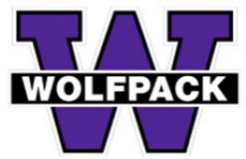 The Calgary Wolfpack’s mission is to provide athletes with an opportunity to extend their careers playing the sport of full-contact, tackle football.  Founded in 1989, The Wolfpack is the longest tenured franchise in the Alberta Football League (AFL).  The AFL is comprised of players who have fulfilled their University, PFC, or High School football commitments, and still have a passion to play this great sport.  The AFL has provided a springboard for players with professional aspirations, and many former CFL and NFL players have joined the AFL at the conclusion of their professional careers.  The Alberta Football League’s counterpart in Eastern Canada is the Northern Football Conference (NFC).  Together they form the Canadian Major Football League (CMFL), founded in 2002.  Each year, the champions of the AFL and NFC meet to crown a National Champion.  The Calgary Wolfpack is the flagship franchise of the AFL.  The Wolfpack has won 16 Provincial Championships and 4 National Titles.  The Wolfpack has represented the City of Calgary across Canada, as well as in the United States.  We are proud of our legacy in Calgary and boast a strong community of supportive alumni.  The Wolfpack has a thriving social media presence, and draws strong attendance throughout Southern Alberta.    As we are a not-for-profit organization, our players pay fees to participate, and we also run fundraising activities to pay expenses.  We are always gratefully looking for sponsorship to help offset team costs.  Money raised is used for field bookings, game officials, athletic therapists, travel expenses, and uniforms.  We appreciate that you are considering sponsoring the Wolfpack.  Please reach out if you have any questions or need more information.Sincerely,The Calgary Wolfpack.Contact:  Robb Sherman, Calgarywolfpackfootball@hotmail.com  (403) 829-3455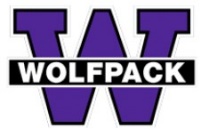 2022 CORPORATE SUPPORT PACKAGESCHAMPIONSHIP PACKAGE- (3 Seasons) $500010 Season tickets to every Wolfpack Home Game2 Announcements over the PA every Quarter at Home GamesFull-Page Advertisement and Grateful acknowledgement in 2022 Game ProgramCompany Sign displayed at all games (sponsor supplied)Advertisement and link on Wolfpack website home pageTOUCHDOWN PACKAGE - $1500 Full-page ad in 2022 annual game program Company sign displayed at 2022 home/away games (sponsor supplied) 5 Announcements over PA at all Home gamesAdvertisement and link on the Wolfpack website home page FIELD GOAL PACKAGE - $1000 Half-page ad in both 2022 Bi-annual game program Company sign displayed at 2022 home (sponsor supplied) 3 Announcements over Home game broadcast Advertisement and link on the Wolfpack website home page EXTRA POINT PACKAGE - $500 Quarter-page ad in 2022 Home game program 3 Announcements over Home game broadcast Advertisement and link on the Wolfpack website home page FRIENDS OF THE WOLFPACK - $250  Grateful acknowledgement on the Wolfpack website  Grateful acknowledgement in the 2022 game program